السيرة الذاتية 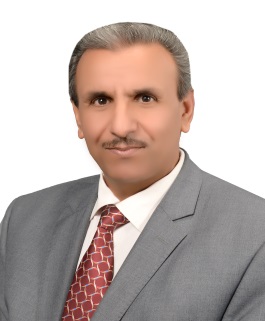  الاستاذ الدكتور زياد طارق خضير المجمعيمواليد 1970 بعقوبةالاختصاص : فيزياء -الحالة الصلبة والمواد النانوية.العمل الحالي: رئيس لجنة الترقيات العلمية في كلية العلوم.تأريخ اول تعيين في التعليم العالي12/12/2005رئيس قسم علوم الفيزياء في كلية العلوم- جامعة ديالى  لدورتين متتاليتين منذ عام 2013 ولغاية 2021حاصل على شهادة البكالوريوس من الجامعة المستنصرية عام 1992 حاصل على شهادة  الماجستير من الجامعة المستنصرية  عام 2003حاصل على شهادة الدكتوراه من جامعة بغداد عام 2011 قام  بتدريس مادة فيزياء الحالة الصلبة واشباه الموصلات والاطياف والنانوتكنولوجي لمرحلة البكالوريوس ومادة  الفيزياء الرياضية والنانوتكنولوجي لطلبة الماجستير، واشباه الموصلات والتوصيلية الفائقة والنانوتكنولوجي لطلبة الدكتوراهترأس عدد كبير من اللجان العلمية داخل الكلية وخارجها.ناقش وترأس عدد من لجان مناقشة طلاب الماجستير والدكتوراه داخل وخارج جامعة ديالى لأكثر من 80 طالب.اشرف على 25 طالب ماجستير و 5 طلاب  دكتوراه .لديه خبرة في تصنيع المواد النانوية  وتشخيصها والخلايا الشمسية  واشباه الموصلات مع خبرة في نصب وتشغيل عدد من الأجهزة العلمية المتطورة في هذا المجال.شارك في اكثر من (30 ) مؤتمر علمي محلي ودولي .عمل اكثر من حلقة نقاشية وندوة لطلبة الدراسات العليا والدراسات الاولية ودوائر الدولة.شارك في عدد الدورات العلمية  التطويرية .عضو الجمعية العراقية للنانوتكنولوجي في بغداد .لديه اكثر من (40) بحث علمي منشور في مجلات عالمية  ضمن مستوعبات سكوبس وكلاريفيت و عدد كبير من البحوث المنشورة في مجلات محلية، ولديه H-index= 10))حصل على تكريم السيد وزير التعليم العالي والبحث العلمي  6 مرات  بكتب شكر وتقدير.حصل على تكريم السيد رئيس جامعة ديالى بأحد عشر  كتاب  شكر وتقدير.حصل على اكثر من 40 كتاب شكر وتقدير من عمداء عدد من الكليات .حصل على اكثر من (50) شهادة تقديرية وكتاب شكر من  جامعات ومؤسسات علمية داخل العراق نتيجة لنشاطه العلمي في المؤتمرات العلمية والندوات والحلقات النقاشية.حصل على مرتبة الاستاذ الاول على القسم لعام 2020حصل على تكريم السيد رئيس جامعة ديالى وذلك بحصوله على احد  المراتب الاولى على مستوى الجامعة لعام 2020 بالنشر العلمي ضمن المجلات الرصينة.